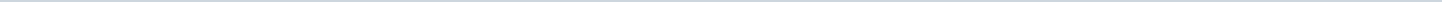 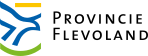 Provincie FlevolandAangemaakt op:Provincie Flevoland29-03-2024 13:49Besluitenlijsten9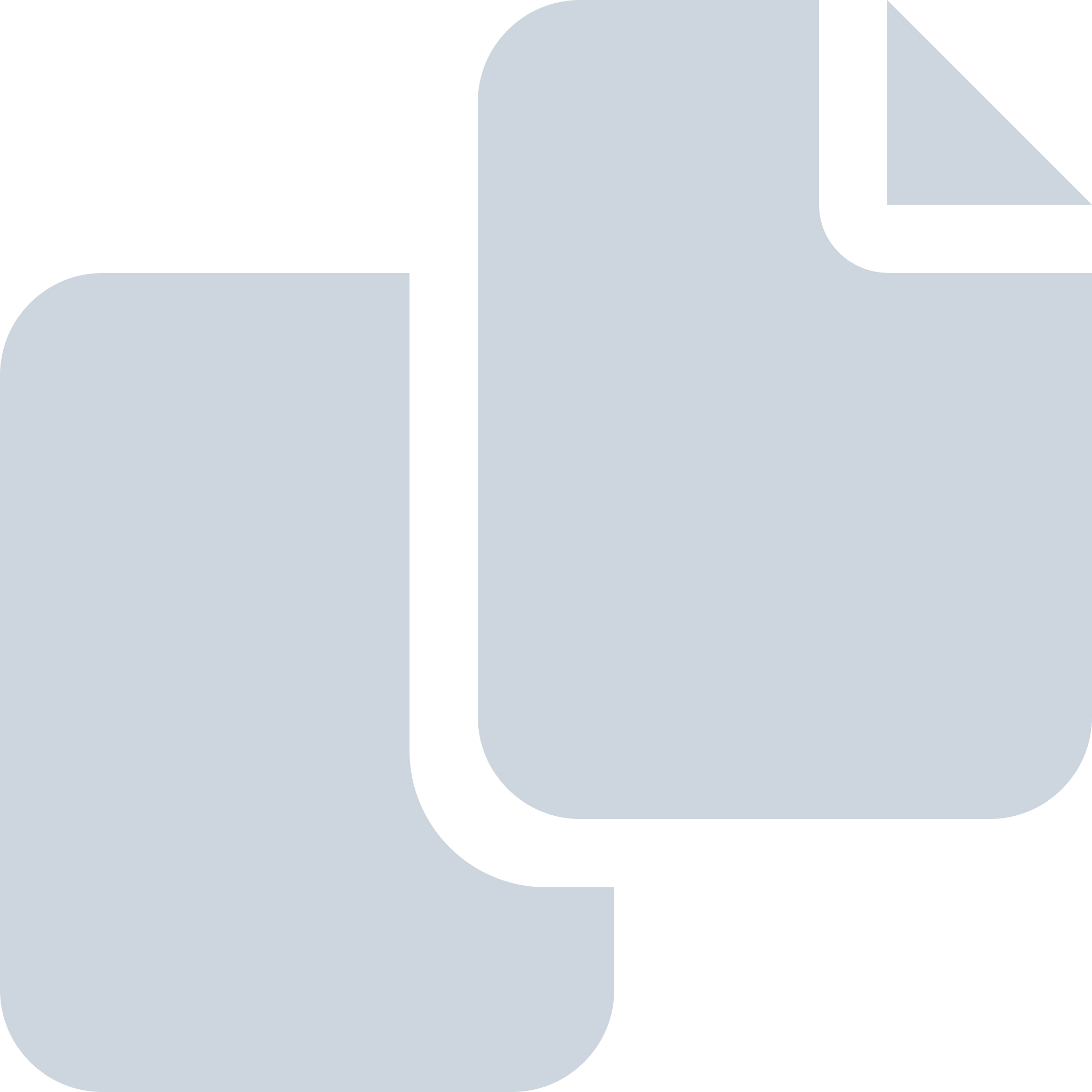 Periode: november 2023#Naam van documentPub. datumInfo1.Besluitenlijst Statencommissie Ruimte, Natuur en Duurzaamheid 29 november 202329-11-2023PDF,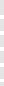 190,53 KB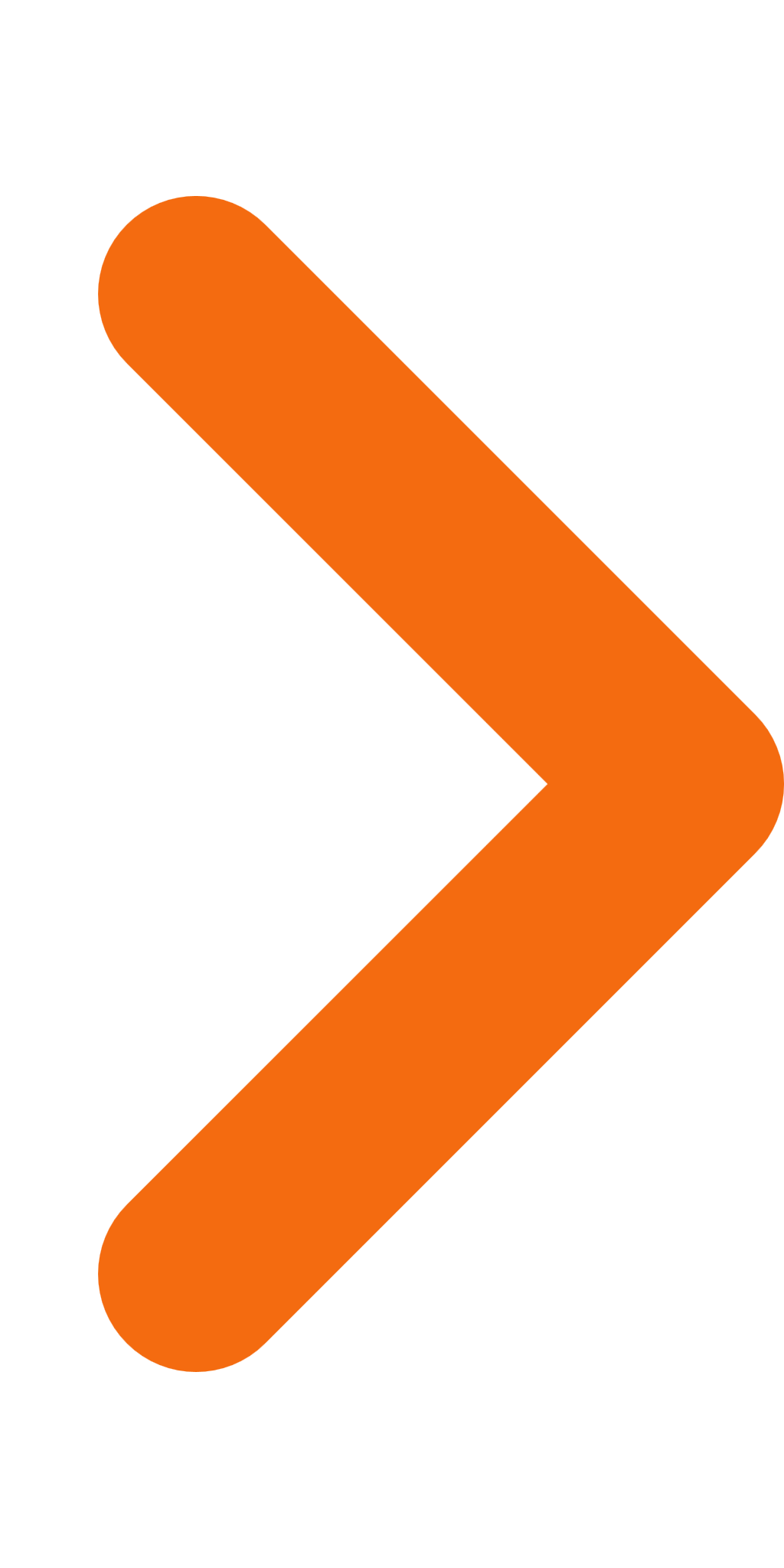 2.Besluitenlijst Statencommissie Economie, Mobiliteit en Samenleving 29 november 202329-11-2023PDF,205,74 KB3.Besluitenlijst Statencommissie Ruimte, Natuur en Duurzaamheid 22 november 202322-11-2023PDF,173,77 KB4.Besluitenlijst Statencommissie Economie, Mobiliteit en Samenleving 22 november 202322-11-2023PDF,184,25 KB5.Besluitenlijst Commissie Planning &amp; Control 22 november 202322-11-2023PDF,261,01 KB6.Besluitenlijst van Provinciale Staten van Flevoland van 8 november 202308-11-2023PDF,54,65 MB7.Besluitenlijst Procedurecommissie 6 november 202306-11-2023PDF,322,27 KB8.Besluitenlijst van Provinciale Staten van Flevoland van 1 november 202301-11-2023PDF,10,39 MB9.Besluitenlijst Integrale Statencommissie 1 november 202301-11-2023PDF,1,16 MB